Publicado en Barcelona el 23/02/2016 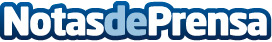 El Centro Tagdröl presenta sus nuevos cursos presenciales y a distanciaLos cursos tienen como objetivo el autoconocimiento y la autoliberación. Están dedicados a dos tipos de personas: los que deseen utilizar este método para el propio crecimiento personal, y como complemento para terapeutas con diferente formación (médico, psicólogo o terapeuta del área de la salud). Fechas de inicio: 28 de febrero, el 14 y 28 de marzo, 4 y 5 de abril, 16 y 23 de mayo, y 13 y 27 de junio. Datos de contacto:Mar BorqueDirectora932411819Nota de prensa publicada en: https://www.notasdeprensa.es/el-centro-tagdrol-presenta-sus-nuevos-cursos Categorias: Cataluña Cursos http://www.notasdeprensa.es